From Natural Resource to Finished ProductEvery product that you own or use is made from natural resources extracted from our environment. Most of these products go through some sort of processing and manufacturing to make them into useful items. You’ve already seen this already with the production of a common pencil.In this assignment you’ll describe the steps involved in the transformation of a natural resource (or resources) into a finished product. Follow these steps to complete this assignment.Go to the Science and Technology Module 1: Natural Resources and the Environment website (http://www.openschool.bc.ca/courses/science/scitech11/mod1.html). Under Section 1 Lesson C, you’ll see links to websites that describe how different products are manufactured. Explore some of these links now.Choose one product and explain how it’s made. Your description must begin at the raw material stage and describe all the major steps right through to completion. You can describe this raw to ready process in one of the following ways:Full paragraphs,Numbered steps (like in an instruction manual) with an image or images if necessary,A detailed flow chart that includes both text and visuals of how the product is made,Please include the URL for the website that you found your information so your instructor can refer to it when assessing your work.Do you have another idea? Talk to your instructor in advance if you have another idea for how you can present this.Your teacher will use the following guidelines to mark your work. Please read these guidelines carefully so you know what is expected of you.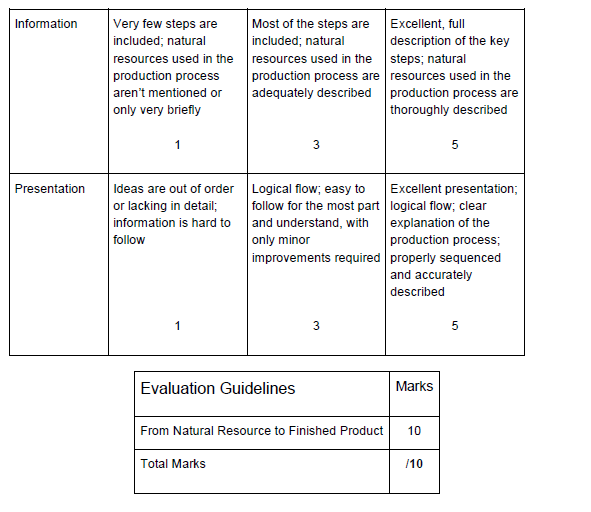 